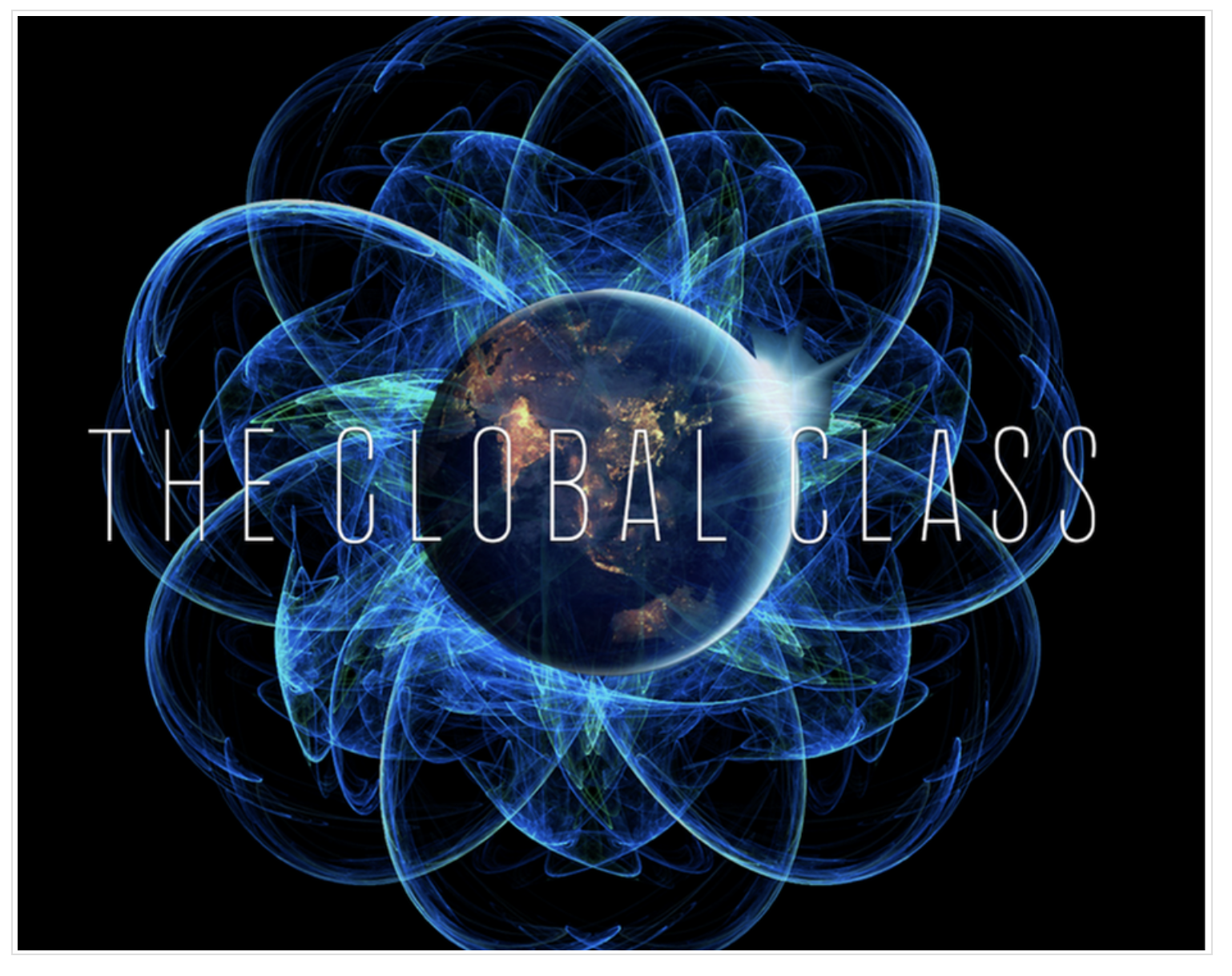 GC Live Chat April 27 202210:00:31 From  AJOY ...  to  Everyone:	welcome to Mr.Erioluwa to our global class....10:01:07 From  AJOY ...  to  Everyone:	Welcome to anna from Beijing10:01:52 From  Erioluwa Adeyinka  to  Everyone:	Thank you for the warm welcome Ajoy10:03:51 From  AJOY ...  to  Everyone:	just wait 5 to 10 minutes plz @ Erioluwa..10:05:11 From  AJOY ...  to  Everyone:'	Welcome professor Kate to our Global class again...10:07:47 From  Kate W. English, Exec. Director, EIHR  to  Brian Frobel(Direct Message):	Hi Brian! Galina is our guest from Ukraine. She’s having difficulty with sound10:09:45 From  AJOY ...  to  Everyone:	Welcome Alison from Ecuador to our global class….10:12:07 From  Alison Izurieta  to  Everyone:	Thank you.... happy for the opportunity to be here and learn together :)10:12:08 From  Sam Sasenarine  to  Everyone:	I can hear you!10:36:51 From  Sam Sasenarine  to  Everyone:	Galina, are others in the town able to get their medications and access to things like insulin?10:37:20 From  AJOY ...  to  Everyone:	Hi Professor pamir from afganisthan ,welcome again to our global class...10:37:22 From  Sam Sasenarine  to  Everyone:	It sounds like you’re doing a wonderful job at taking on as many roles as you can to help your community.10:40:42 From  Sam Sasenarine  to  Everyone:	Thank you for the insight, Violetta10:45:29 From  Sam Sasenarine  to  Everyone:	Second Front Ukraine10:46:11 From  Sam Sasenarine  to  Everyone:	https://secondfrontukraine.com/10:46:38 From  Sam Sasenarine  to  Everyone:	https://secondfrontukraine.com/contact-us/10:46:46 From  Sam Sasenarine  to  Everyone:	Second Front Ukraine Foundation	1315 Kipling Avenue	Toronto, ON	M9B 3N7	Tel: +1 647 204-304110:46:58 From  Sam Sasenarine  to  Everyone:	Our Warehouse	215 Jardin Dr	Vaughan, ON	L4K 1X5	For general inquiries please email us	help@secondfrontukraine.com10:51:40 From  Sam Sasenarine  to  Everyone:	I don’t think this is the article that Violetta is referencing, but it does explain some of what she has mentioned: https://www.baltimoresun.com/news/bal-te.tourniquets02may02-story.html11:02:52 From  Violetta Pioro  to  Everyone:	https://warfarehistorynetwork.com/2019/02/03/tactical-combat-casualty-care-medical-innovations-spurred-by-combat/
11:06:48 From  Erioluwa Adeyinka  to  Everyone:	I am thinking along the lines of psychological safety of these students and their full awareness about the war11:19:01 From  Kate W. English, Exec. Director, EIHR  to  Everyone:	Since Galina does not have an immediate channel for donations, our organization has the capacity to collect donations on behalf of people in Hadiach through our website. If someone wishes to donate, just be sure to add a note that the donation is for Galina’s work in Hadiach, and we’ll figure it out from there: https://secure.givelively.org/donate/educators-institute-for-human-rights11:20:25 From  AJOY ...  to  Everyone:	Diplomatic Bias...11:20:52 From  Rachel Bell  to  Everyone:	Thank you so much Kate11:37:42 From  Kate W. English, Exec. Director, EIHR  to  Everyone:	This is an incredibly useful resource in forming a global, long-term perspective of peace, particularly separating the realities negative and positive peace: https://www.economicsandpeace.org/11:38:37 From  Kate W. English, Exec. Director, EIHR  to  Everyone:	Peace as measured by quantitative data on multiple data points, including economies.11:39:18 From  Erioluwa Adeyinka  to  Everyone:	If you need more information about the war happening in Ukraine, where you can donate, ways to support and other creative responses, you can check this link https://www.itsnicethat.com/news/support-ukraine-resource-list-creative-industry-03032211:39:26 From  Kate W. English, Exec. Director, EIHR  to  Everyone:	Positive Peace Report for 2022: chrome-extension://efaidnbmnnnibpcajpcglclefindmkaj/https://www.economicsandpeace.org/wp-content/uploads/2022/04/PPR-2022-web-1.pdf11:43:02 From  AJOY ...  to  Everyone:	thanks to all activist and academician for joining todays's n  class. we are greatfull to all.11:44:52 From  Erioluwa Adeyinka  to  Everyone:	Gamification of things11:45:05 From  Phil Larochelle  to  Everyone:	Anyone in the Durham region who is interested in learning more about tourniquets, there is a first aid class at Durham First Aid11:45:33 From  Violetta Pioro  to  Everyone:	games I guess raise dopamine11:45:51 From  Violetta Pioro  to  Everyone:	which helps in pain lowering 🤷🏼‍♀️11:47:23 From  Erioluwa Adeyinka  to  Everyone:	I am also willing to also design psychological safety models for the students and learners in Ukraine11:47:41 From  Phil Larochelle  to  Everyone:	Thank you Lon and all of the participants in today's class! Thank you to the guests abroad for sharing your intimate stories and perspectives!11:47:58 From  Violetta Pioro  to  Everyone:	Thank you everyone!!!!! Just gotta run. Talk soon11:51:35 From  Alison Izurieta  to  Everyone:	Thank you everyone